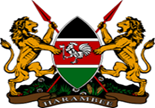 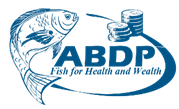 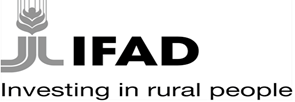 MINISTRY OF AGRICULTURE, LIVESTOCK,FISHERIES AND COOPERATIVESSTATE DEPARTMENT OF FISHERIES ,AQUACULTURE AND THE BLUE ECONOMY – AQUACULTURE BUSINESS DEVELOPMENT PROGRAMME (ABDP)Item 7. BID Securing Declaration FormTENDER SECURING DECLARATION  [The Bidder shall fill in this Form in accordance with the instructions indicated.] Date: [insert date (as day, month and year) of Bid Submission] Tender No.: [insert number of bidding process] To: [insert complete name of Purchaser] We, the undersigned, declare that:  	 	 	 	 We understand that, according to your conditions, bids must be supported by a Tender-Securing Declaration. We accept that we will automatically be suspended from being eligible for tendering in any public procurement tenders with any public entity for the period of time determined by the Public Procurement Oversight Authority, if we are in breach of our obligation(s) under the tendering conditions, because we: have withdrawn our tender during the period of tender validity specified in the Tender Data Sheet; or having been notified of the acceptance of our Tender by the Procuring Entity during the period of tender validity fail or refuse to execute the contract; or fail or refuse to furnish the performance security, if so required. We understand that this Tender Securing Declaration shall expire if we are not the successful Tenderer, upon our receipt of your notification or regret of the tender award letter; or thirty-eight days after the expiration of our Tender, whichever is earlier. We understand that if we are a Joint Venture, the Tender Securing Declaration must be in the name of the Joint Venture that submits the bid, and if the Joint Venture has not been legally constituted at the time of tendering, the Tender Securing Declaration shall be in the names of all envisaged partners as named in the letter of intent. Signed: [insert signature of person whose name and capacity are shown] In the capacity of [insert legal capacity of person signing the Tender Securing Declaration] Name: [insert complete name of person signing the Tender Securing Declaration]  Duly authorized to sign the bid for and on behalf of: [insert complete name of Bidder] Dated on ____________ day of __________________, _______ [insert date of s